ที่ มท ๐๘10.7/วว	กรมส่งเสริมการปกครองท้องถิ่น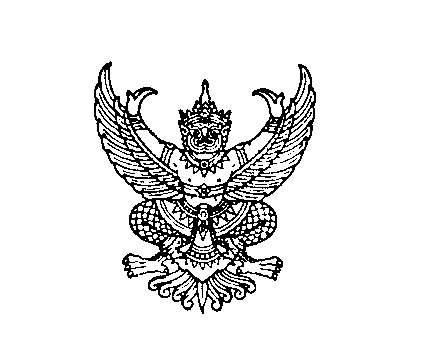 	ถนนนครราชสีมา กทม. ๑๐๓๐๐						        พฤศจิกายน  ๒๕62เรื่อง   ระบบงานจดทะเบียนพาณิชย์ที่พัฒนาและเชื่อมโยงกับระบบการให้บริการภาครัฐแบบเบ็ดเสร็จ            ทางอิเล็กทรอนิกส์ (Biz Portal)เรียน  ผู้ว่าราชการจังหวัด ทุกจังหวัดสิ่งที่ส่งมาด้วย 	1. ขั้นตอนในการทดสอบระบบจดทะเบียนพาณิชย์			        จำนวน 1 ฉบับ			2. รายชื่อสำนักทะเบียนพาณิชย์ ที่ยังไม่เข้าใช้ระบบจดทะเบียนพาณิชย์      จำนวน 1 ฉบับ			  ด้วยกรมส่งเสริมการปกครองท้องถิ่นได้รับแจ้งจากกรมพัฒนาธุรกิจการค้าว่า                         ได้ร่วมกับสำนักงาน ก.พ.ร. ได้ร่วมกันพัฒนาระบบการให้บริการจดทะเบียนพาณิชย์และพาณิชย์อิเล็กทรอนิกส์ผ่านระบบ Biz   Portal ขยายผลให้ครอบคลุมทั่วประเทศในปี 2563 					กรมส่งเสริมการปกครองท้องถิ่น จึงขอความร่วมมือจังหวัดดำเนินการดังนี้	            1. แจ้งเทศบาลและองค์การบริหารส่วนตำบล ให้แจ้งเจ้าหน้าที่ผู้ปฏิบัติงานด้านทะเบียนพาณิชย์ ศึกษา เรียนรู้ และทดสอบการใช้งานระบบจดทะเบียนพาณิชย์ ตามขั้นตอนในการทดสอบระบบ    จดทะเบียนพาณิชย์ ได้ที่ https://trnregcom.dbd.go.th ทั้งนี้ ในการทดสอบระบบหากมีข้อสงสัยสามารถสอบถามได้ที่กรมพัฒนาธุรกิจการค้า กองทะเบียนบริษัทมหาชนและธุรกิจพิเศษ ส่วนกำกับดูแล               การจดทะเบียนพาณิชย์และภูมิภาค โทรศัพท์หมายเลข 0-2547-4446-7 โดยตรง รายละเอียดปรากฏ       ตามสิ่งที่ส่งมาด้วย 1	2. แจ้งเทศบาลและองค์การบริหารส่วนตำบลที่ยังไม่เข้าใช้ระบบ ให้ดำเนินการรับจดทะเบียนผ่านระบบจดทะเบียนพาณิชย์ เพื่อให้ข้อมูลทะเบียนพาณิชย์มีความถูกต้อง ครบถ้วน สามารถนำไปใช้         ในการพัฒนาส่งเสริมผู้ประกอบการได้ รายละเอียดปรากฏตามสิ่งที่ส่งมาด้วย 2	จึงเรียนมาเพื่อโปรดพิจารณาขอแสดงความนับถือ อธิบดีกรมส่งเสริมการปกครองท้องถิ่นกองพัฒนาและส่งเสริมการบริหารงานท้องถิ่นกลุ่มงานส่งเสริมการบริหารกิจการบ้านเมืองที่ดีท้องถิ่นโทร.  ๐-๒๒๔๑-๙๐๐๐ ต่อ ๒๓1๒, 2322 โทรสาร  ๐-๒๒๔1-6956